ГОСУДАРСТВЕННОЕ АВТОНОМНОЕ УЧРЕЖДЕНИЕ
ЯРОСЛАВСКОЙ ОБЛАСТИ 
«ИНФОРМАЦИОННОЕ АГЕНТСТВО «ВЕРХНЯЯ ВОЛГА»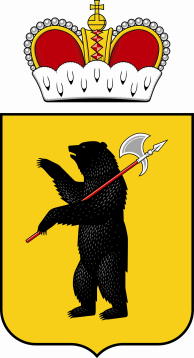 150000, г. Ярославль, ул. Максимова, д.17/27. E-mail: zakazchik@vvolga-yar.ru Тел./факс (4852) 30-57-39от «25» ноября 2019г. Заинтересованным лицамЗапрос в целях формированияпредставления о рыночных ценах оказание услуг связи для целей эфирного (спутникового) вещания телеканала «Первый Ярославский»В настоящее время ГАУ ЯО «Информационное агентство «Верхняя Волга» в целях формирования стоимости услуг связи для целей эфирного (спутникового) вещания телеканала «Первый Ярославский» осуществляет анализ предложений поставщиков.В срок до «29» ноября 2019 г. просим представить предложения по цене договора на оказание услуг связи для целей эфирного (спутникового) вещания телеканала «Первый Ярославский», проект которого изложен в приложении № 2 к настоящему запросу.Порядок направления предложений – в простой письменной форме по почте и/или курьером и/или в форме скана указанного предложения на электронную почту Заказчика: zakazchik@vvolga-yar.ru (документ должен быть подписан уполномоченным лицом, скреплен печатью организации).Направление предложения от поставщика является подтверждением факта установления поставщиком цены договора в соответствии с условиями проекта договора, в том числе техническим характеристикам, установленным в приложении № 2 к настоящему запросу.Форма предоставления предложения по цене договора – в приложении №1 к настоящему запросу.Проект договора – в приложении № 2 к настоящему запросу.Директор ГАУ ЯО «Информационное агентство «Верхняя Волга»                                                                                                   А.Л. Лебедевприложение № 1 к запросуФОРМАпредоставления цены по договору, проект которого изложен в приложении № 2НА БЛАНКЕ ОРГАНИЗАЦИИ ПРЕДЛОЖЕНИЕ О ЦЕНЕ ДОГОВОРАВ ГАУ ЯО «Информационное агентство «Верхняя Волга»от:______________________________(полное наименование участника, юридический и почтовый адрес)«___» ________ 2019г.В соответствии с условиями договора на оказание услуг связи для целей эфирного (спутникового) вещания телеканала «Первый Ярославский», проект, которого изложен в приложении № 2 к запросу в целях формирования представления о рыночных ценах от 25.11.2019г., размещенном на сайте вволга.рф, ________ (название организации) предлагает общую стоимость, включающую в себя все расходы по выполнению договора, в том числе налоговые, ___________________(прописью) рублей, которая рассчитывается, исходя из: - стоимости услуг с «01» января 2020 года по «30» апреля 2020 года, которая составляет ____________ (_________________) рублей- и стоимости ежемесячных (полный календарный месяц) услуг, которая составляет ____________ (_________________) рублей.Руководитель (должность) ______________________    (Ф.И.О Руководителя Участника)           м.п. *Инструкции по заполнению1. Участник указывает свое полное фирменное наименование (в т.ч. организационно-правовую форму) и свой юридический и почтовый адрес.2. Цены указанные в коммерческом предложении  должны  включать все таможенные пошлины, налоги (включая НДС) и другие обязательные платежи в соответствии с действующим законодательством Российской Федерации, все транспортные и страховые расходы, расходы на погрузку-разгрузку и т.д. 3.  В своем коммерческом Предложении Участник должен представить заполненную форму подписанную лицом, имеющим право в соответствии с законодательством Российской Федерации действовать от лица Участника без доверенности, или надлежащим образом уполномоченным им лицом на основании доверенности, скрепить печатью Участника.приложение № 2 к запросупроект	Договор № _______г. Ярославль                                                                                                           «____» ______________  _____ г.Государственное автономное учреждение Ярославской области «Информационное агентство «Верхняя Волга», именуемое в дальнейшем «Заказчик», в лице ____________, действующего на основании ________, с одной стороны и _____________________________, именуемое в дальнейшем «Исполнитель», в лице _____________, действующего на основании ________________, с другой стороны, а вместе именуемые «Стороны», заключили настоящий договор о нижеследующем:1. Предмет договора1.1. Исполнитель обязуется оказывать Заказчику услуги связи для целей эфирного (спутникового) вещания телеканала «Первый Ярославский» (далее – услуги)  в соответствии с заданием (Приложение № 1), являющимся неотъемлемой частью настоящего договора, а Заказчик обязуется принять и оплатить оказанные услуги.1.2. Телеканал – средство массовой информации телеканал «Первый Ярославский» (свидетельство о регистрации СМИ ФС77-63536 от «30» октября 2015 г.).Сигнал Телеканала - электрический сигнал, технологические параметры которого определены в Приложении № 2 к настоящему Договору.Абонент - пользователь услугами связи для целей телевещания, эксплуатирующий Пользовательское (оконечное) оборудование. Пользовательское (оконечное) оборудование – технические средства, предназначенные для приема, обработки и воспроизведения Сигнала телеканала. Средства связи - технические и программные средства, используемые для формирования, приема, обработки, хранения, передачи, доставки Сигнала Телеканала. Головная станция исполнителя входит в состав Средств связи.Сеть связи телевещания исполнителя – совокупность Средств связи исполнителя, обеспечивающих передачу Сигнала Телеканала от  Головной станции исполнителя до  Пользовательского (оконечного) оборудования Абонента. Зона обслуживания исполнителя - территория, в пределах которой при эфирном вещании обеспечивается наличие технической возможности доведения Сигнала телеканала по Сети связи телевещания исполнителя (от Головной станции Исполнителя) до Пользовательского (оконечного) оборудования. Зона обслуживания исполнителя –  Территория Российской Федерации, ограниченная зоной покрытия искусственных спутников земли, указанных в Приложении № 2 к настоящему Договору.Спутник – искусственный спутник Земли Экспресс-АМУ1, расположенный в точке с 33до 39º восточной долготы.Предоставление доступа к Сети связи телевещания – совокупность действий исполнителя, направленных на формирование линии связи для приема Сигнала Телеканала, Заказчика на Средства связи исполнителя (до Головной станции исполнителя).Прием и передача сигнала Телеканала до Пользовательского (оконечного) оборудования –  совокупность действий исполнителя, направленных на получение сигнала Телеканала от заказчика на Средства связи исполнителя и доведение по Сети связи телевещания исполнителя до Пользовательского (оконечного) оборудования.2. Цена договора и порядок расчетов2.1. Общая стоимость услуг по настоящему договору составляет ___________ (восемнадцать миллионов) рублей, в т.ч. НДС 20% _________(_________) рублей ____ копеек/ НДС не облагается в связи с _____.Стоимость ежемесячных услуг составляет ___________ (__________) рублей, в т.ч. НДС 20% _________( _________) рублей ____ копеек/ НДС не облагается в связи с _____.В указанную цену включены все расходы Исполнителя, связанные с исполнением обязательств по настоящему договору, в том числе расходы на перевозку, страхование, уплату таможенных пошлин, налогов и других обязательных платежей, а также иные расходы, Исполнителя, связанные с оказанием услуг по настоящему Договору.2.2. Цена настоящего договора является твердой и определяется на весь срок исполнения настоящего договора, за исключением случаев, установленных действующим законодательством Российской Федерации.2.3. Оплата услуг производится Заказчиком путем безналичного перечисления денежных средств на расчетный счет Исполнителя. 2.4. Заказчик оплачивает Исполнителю стоимость ежемесячных услуг в следующем порядке:- на условиях предоплаты в размере 30% от стоимости ежемесячных услуг в течение 10 (Десяти) рабочих дней с момента получения Заказчиком оригинала счета Исполнителя, но не позднее последнего числа месяца предшествующего месяцу оказания услуг при условии получения оригинала счета; - в размере 70% от стоимости ежемесячных услуг – не позднее 25 (Двадцать пятого) числа месяца следующего за отчетным на основании выставленного Исполнителем счета и подписанного представителями Сторон Акта оказания услуг (по форме Приложения № 5 к Договору). 2.5. Обязательство Заказчика по оплате считается исполненным в момент списания денежных средств с расчетного счета Заказчика.2.6. В случае, если Исполнитель не предоставит оригинал счета за 5 (Пять) рабочих дней до окончания месяца, предшествующего месяцу оказания услуг, Заказчик оплачивает ежемесячную стоимость услуг в течение 5 (Пяти) рабочих дней с момента получения оригинала счета. В этом случае, отступление от сроков платежа не будет считаться нарушением условий платежа.3. Место, условия и сроки оказания услуг3.1. Срок оказания услуг по настоящему Договору: с «01» января 2020 года по «30» апреля 2020 года. 3.2. Место оказания услуг – территория Российской Федерации, в т.ч. территория Ярославской области.3.3. Исполнитель вправе в одностороннем порядке приостановить оказание Услуг в случае нарушения Заказчиком требований, установленных нормативными правовыми актами Российской Федерации и настоящим Договором, в том числе, нарушения сроков оплаты оказанных ему услуг более чем на 10 (десять) дней, с уведомлением об этом Заказчика за 10 (Десять) рабочих дней до предполагаемой даты приостановления оказания Услуг. Возобновление оказания Услуг Заказчику осуществляется при условии устранения допущенного им нарушения.3.4. Заказчик вправе расторгнуть настоящий Договор при ненадлежащем исполнении обязательств Исполнителем.4. Обязанности  Сторон4.1. Исполнитель обязан:4.1.1. Оказывать услуги в соответствии с условиями настоящего договора, с соблюдением требований, установленных действующим законодательством Российской Федерации.4.1.2. Круглосуточно обеспечивать Заказчику доступ к Сети связи телевещания Исполнителя, за исключением периодов проведения профилактических работ. 4.1.3. Обеспечивает круглосуточный Прием и передачу Сигнала Телеканала до Пользовательского (оконечного) оборудования Абонентов.4.1.4. В течение 2 рабочих дней с даты  заключения настоящего договора предоставить Заказчику копию лицензии на оказание услуг связи для целей эфирного вещания, а также документ, подтверждающий консолидированную базу абонентов на дату заключения настоящего договора.4.1.5. Своими силами и за свой счет, не нарушая сроков оказания услуг, устранять допущенные по его вине недостатки.4.1.6. Осуществлять распространение Телеканала в полном объеме, в т.ч. рекламу,  без  посторонних вставок в режиме реального времени.4.1.7. Не вносить изменений в содержание и сетку вещания Телеканала, в т.ч. и в рекламу.4.1.8. Незамедлительно информировать Заказчика в случае невозможности исполнения обязательств по настоящему  договору.4.1.9. В случае изменения местонахождения, почтового адреса и платежных реквизитов в трехдневный срок уведомить об этом Заказчика.4.2. Исполнитель вправе:Использовать программное средство защиты от несанкционированного доступа к Сигналу Телеканала – систему условного доступа (далее – СУД) в Зоне вещания Исполнителя, которое позволяет Абонентам пользоваться услугами связи для целей эфирного вещания посредством декодирующего устройства в составе пользовательского (оконечного) оборудования. Порядок и условия применения СУД определяются Исполнителем самостоятельно.Осуществить за свой счет технические действия по нормализации звука до необходимого уровня. При этом Исполнитель должен гарантировать, что такие изменения будут носить только технический характер без вмешательства в контентное наполнение Телеканала.  Требовать о заказчика своевременного исполнения обязательств по приемке и оплате стоимости услуг по договору.4.3. Заказчик обязан:4.3.1. Обеспечивать бесперебойный режим подачи Сигнала Телеканала до аппаратной Исполнителя. 4.3.2. Самостоятельно нести ответственность за содержание Телеканала, в т.ч. рекламы, достоверность содержания рекламных материалов в соответствии с Федеральным законом от 13.03.2006 № 38-ФЗ «О рекламе».4.3.3. Принять и оплатить оказанные услуги в соответствии с условиями настоящего договора.4.3.4. Возвратить  Исполнителю денежные средства, внесенные в качестве обеспечения исполнения настоящего договора (если такая форма обеспечения исполнения договора применена Исполнителем), не позднее, чем через 10 рабочих дней с даты получения Заказчиком письменного требования от Исполнителя о возврате указанных денежных средств, при условии надлежащего исполнения Исполнителем своих обязательств по настоящему договору.    В письменном требовании Исполнителя указываются реквизиты для перечисления денежных средств, в том числе наименование, сведения об организационно-правовой форме, место нахождения и почтовый адрес Исполнителя (для юридических лиц), ФИО, паспортные данные, сведения о месте жительства Исполнителя (для физических лиц), ИНН, КПП, платежные банковские реквизиты счета, на который производится перечисление денежных средств, сумма, подлежащая возврату.4.4. Заказчик вправе принять решение об одностороннем отказе от исполнения настоящего договора по основаниям, предусмотренным Гражданским кодексом Российской Федерации для одностороннего отказа от исполнения отдельных видов обязательств.5. Порядок и сроки приемки услуг          5.1. Приемка оказанных услуг осуществляется Заказчиком ежемесячно по факту оказания услуг и оформляется путем подписания акта приема-передачи оказанных услуг (далее – Акт), предоставленного Исполнителем, не позднее 5-го числа месяца, следующего за месяцем  оказания услуг.            5.2. Заказчик в срок, не позднее не позднее 5 (пяти) рабочих дней со дня получения Акта должен подписать его или направить Исполнителю мотивированный отказ. В случае, если в течение 10 (Десяти) рабочих дней со дня получения Акта Заказчиком Исполнитель  не получит подписанный со стороны Заказчика Акт или мотивированный отказ от его подписания, обязательства Исполнителя считаются выполненными в полном объеме и с надлежащим качеством в соответствии с условиями настоящего Договора.            5.3. В случае получения от Заказчика мотивированного отказа от подписания Акта Стороны в течение 3 (трех) рабочих дней с момента его получения Сторонами составляется и подписывается акт с указанием в нем неоказанных или некачественно оказанных Исполнителем услуг, услуг, оказанных не в полном объеме. 6. Ответственность Сторон. 6.1. За неисполнение или ненадлежащее исполнение обязательств по Договору Стороны несут ответственность в соответствии с действующим законодательством Российской Федерации.6.2. В случае просрочки исполнения Заказчиком обязательств, предусмотренных Договором, а также в иных случаях неисполнения или ненадлежащего исполнения Заказчиком обязательств, предусмотренных Договором, Исполнитель вправе потребовать уплаты неустоек (штрафов, пеней). Пеня начисляется за каждый день просрочки исполнения Заказчиком обязательства, предусмотренного Договором, начиная со дня, следующего после дня истечения установленного Договором срока исполнения обязательства. При этом размер пени устанавливается в размере одной трехсотой действующей на дату уплаты пени ключевой ставки Центрального банка Российской Федерации от не уплаченной в срок суммы.За каждый факт неисполнения Заказчиком обязательств, предусмотренных Договором, за исключением просрочки исполнения обязательств, предусмотренных Договором, Исполнитель вправе взыскать с Заказчика штраф в размере ______________ рублей.Размер штрафа устанавливается, исходя из цены договора на момент заключения договора, в соответствии с постановлением Правительства Российской Федерации от 30.08.2017 № 1042, определяемой в следующем порядке:а) 1000 рублей, если цена Договора не превышает 3 млн. рублей (включительно);б) 5000 рублей, если цена Договора составляет от 3 млн. рублей до 50 млн. рублей (включительно);в) 10000 рублей, если цена Договора составляет от 50 млн. рублей до 100 млн. рублей (включительно);г) 100000 рублей, если цена Договора превышает 100 млн. рублей.6.3. В случае просрочки исполнения Исполнителем обязательств, предусмотренных Договором, начисляется пеня за каждый день просрочки исполнения Исполнителем обязательства, предусмотренного Договором, в размере одной трехсотой действующей на дату уплаты пени ключевой ставки Центрального банка Российской Федерации от цены Договора.6.4. За каждый факт неисполнения или ненадлежащего исполнения Исполнителем обязательств, предусмотренных Договором, за исключением просрочки исполнения обязательств (в том числе гарантийного обязательства), предусмотренных Договором, Исполнитель выплачивает Заказчику штраф в размере _____ рублей.Размер штрафа устанавливается, исходя из цены договора на момент заключения договора, в соответствии с постановлением Правительства Российской Федерации от 30.08.2017 № 1042, определяемой в следующем порядке:а) 10 процентов цены Договора (этапа) в случае, если цена Договора (этапа) не превышает 3 млн. рублей;б) 5 процентов цены Договора (этапа) в случае, если цена Договора (этапа) составляет от 3 млн. рублей до 50 млн. рублей (включительно);в) 1 процент цены Договора (этапа) в случае, если цена Договора (этапа) составляет от 50 млн. рублей до 100 млн. рублей (включительно);г) 0,5 процента цены Договора (этапа) в случае, если цена Договора (этапа) составляет от 100 млн. рублей до 500 млн. рублей (включительно);д) 0,4 процента цены Договора (этапа) в случае, если цена Договора (этапа) составляет от 500 млн. рублей до 1 млрд. рублей (включительно);е) 0,3 процента цены Договора (этапа) в случае, если цена Договора (этапа) составляет от 1 млрд. рублей до 2 млрд. рублей (включительно);ж) 0,25 процента цены Договора (этапа) в случае, если цена Договора (этапа) составляет от 2 млрд. рублей до 5 млрд. рублей (включительно);з) 0,2 процента цены Договора (этапа) в случае, если цена Договора (этапа) составляет от 5 млрд. рублей до 10 млрд. рублей (включительно);и) 0,1 процента цены Договора (этапа) в случае, если цена Договора (этапа) превышает 10 млрд. рублей. 6.5. В случае неисполнения или ненадлежащего исполнения Исполнителем обязательств, предусмотренных Договором, Заказчик вправе произвести оплату по Договору за вычетом соответствующего размера неустойки (штрафа, пени).6.6. В случае просрочки исполнения Исполнителем обязательств (в том числе гарантийного обязательства), предусмотренных Договором, а также в иных случаях неисполнения или ненадлежащего исполнения Исполнителем обязательств, предусмотренных Договором, Заказчик направляет Исполнителю требование об уплате неустоек (штрафов, пени).6.7. Общая сумма начисленной неустойки (штрафов, пени) за неисполнение или ненадлежащее исполнение Исполнителем обязательств, предусмотренных Договором, не может превышать цену Договора.6.8. Сторона освобождается от уплаты неустойки (штрафа, пени), если докажет, что неисполнение или ненадлежащее исполнение обязательства, предусмотренного Договором, произошло вследствие непреодолимой силы или по вине другой Стороны.6.9. К обстоятельствам непреодолимой силы относятся события, на которые Стороны не могут оказывать влияние и за возникновение которых ответственности не несут (землетрясение, наводнение, пожар, и другие стихийные бедствия, принятие органами законодательной власти ограничительных норм права и другие). Указанные события должны оказывать прямое влияние на невозможность надлежащего исполнения Сторонами принятых обязательств по Договору. К таким обстоятельствам не относятся нарушение обязанностей со стороны контрагентов Исполнителя, отсутствие на рынке нужных для исполнения товаров, отсутствие необходимых денежных средств.6.10. Сторона, ссылающаяся на обстоятельства непреодолимой силы, обязана в течение 3 (трех) календарных дней известить другую Сторону о наступлении действия или о прекращении действия подобных обстоятельств и предоставить надлежащее доказательство наступления обстоятельств непреодолимой силы. Надлежащим доказательством наличия указанных обстоятельств и их продолжительности будут служить заключения соответствующих компетентных органов.Если Сторона не направит или несвоевременно направит необходимое извещение, то она обязана возместить другой Стороне убытки, причиненные неизвещением или несвоевременным извещением.6.11. Стороны могут отказаться от дальнейшего исполнения обязательств по Договору по соглашению Сторон, если обстоятельство непреодолимой силы длится более 30 (тридцати) календарных дней.6.12. Стороны ни при каких условиях не начисляют проценты, установленные ст. 317.1 Гражданского кодекса Российской Федерации.6.13. Окончание срока действия настоящего договора не освобождает Стороны от ответственности за нарушение его условий в период его действия.6.14. В случае фиксации Исполнителем факта несоответствия Сигнала Телеканала уровню громкости звука, указанному в Приложении № 2 к настоящему Договору, Исполнитель составляет односторонний Акт о несоответствии уровня громкости звуковой дорожки по итогам календарного месяца. Исполнитель направляет Заказчику скан-копию Акта за подписью технического директора Исполнителя посредством электронной почты на адрес, указанный в разделе «Адреса, платежные реквизиты и подписи Сторон» настоящего Договора течение 5 (Пяти) рабочих дней по истечении календарного месяца с одновременным направлением оригинала Акта почтой России или курьерской службой по юридическому адресу Заказчика.6.15. Заказчик не несет ответственности в соответствии с Российским Законодательством за ненадлежащее исполнение обязательств по Договору, связанное с задержкой финансирования своей деятельности, если данная задержка длится до 31 января 2021 года. С 01 февраля 2021 года Исполнитель вправе потребовать от Заказчика уплату неустойки.7. Разрешение споров.7.1. Все споры и разногласия, которые могут возникнуть в связи с выполнением обязательств по Договору, Стороны будут стремиться разрешать путем переговоров. 7.2. Претензия направляется в письменной форме с указанием допущенных нарушений со ссылкой на соответствующие положения Договора или его приложений, размер неустойки и (или) убытков, а также действия, которые должны быть произведены для устранения нарушений.7.3. Срок рассмотрения писем, уведомлений или претензий не может превышать 10 (десять) рабочих дней со дня их получения.7.4. В случае если указанные споры и разногласия не могут быть разрешены путем переговоров, они подлежат разрешению в порядке, предусмотренном действующим законодательством Российской Федерации, в Арбитражном суде Ярославской области.8. Обеспечение исполнения Договора8.1. До подписания Договора Исполнитель должен представить Заказчику обеспечение исполнения Договора в виде безотзывной банковской гарантии или путем внесения денежных средств на нижеуказанный счет Заказчика в размере ___ % начальной (максимальной) цены договора, указанной в извещении об осуществлении закупки и (или) документации о закупке, что составляет _____________ рублей. Срок действия банковской гарантии (в случае если банковская гарантия выбрана участником в качестве способа обеспечения исполнения контракта), с момента заключения Договора и должен превышать срок действия договора не менее чем на один месяц.Обеспечение предоставляется в отношении требований, возникших по основному обязательству, уплате неустоек (штрафов, пеней) и убыткам. Способ обеспечения исполнения Договора определяет Исполнитель самостоятельно.8.2.В случае выбора Исполнителем обеспечения исполнения Договора в виде банковской гарантии, такая банковская гарантия должна обеспечивать все обязательства Принципала перед Бенефициаром по Договору, в том числе неисполнение или ненадлежащее исполнение обязательств, уплату неустоек (пени и штрафы) и убытков.При выборе Исполнителем обеспечения исполнения Договора в форме внесения денежных средств, в случае неисполнения и (или) ненадлежащего исполнения им условий Договора, Заказчик вправе удержать в свою пользу причитающуюся ему сумму в пределах рассчитанной неустойки (штрафа, пени) и понесенных убытков во внесудебном порядке.8.3. В случае если им было выбрано внесение денежных средств и обязательство исполнено надлежащим образом, Заказчик обязуется возвратить Исполнителю денежные средства в течение 10 рабочих дней с момента получения соответствующего требования от Исполнителя. Реквизиты счета для перечисления денежных средств, в случае если Исполнителем было выбрано внесение денежных средств: ИНН 7604007080 КПП 760401001 департамент финансов Ярославской области (Государственное автономное учреждение Ярославской области «Информационное агентство «Верхняя Волга», л/с 946080017) р/с 40601810378883000001 ОТДЕЛЕНИЕ ЯРОСЛАВЛЬ Г.ЯРОСЛАВЛЬ БИК 047888001 ОКПО 21675067 ОКВЭД 60.20. ОКОПФ 73).8.4.  Размер обеспечения исполнения Договора может быть изменен при принятии Заказчиком антидемпинговых мер. В случае, если предложенная Исполнителем цена, сумма цен единиц товара снижены на двадцать пять и более процентов по отношению к начальной (максимальной) цене Договора, начальной сумме цен единиц товара, Исполнитель предоставляет обеспечение исполнения Договора с учетом пункта 25.7 Положения о закупке товаров, работ, услуг государственного автономного учреждения Ярославской области «Информационное агентство «Верхняя Волга».8.5. В ходе исполнения договора Исполнитель вправе предоставить Заказчику обеспечение исполнения договора, уменьшенное на размер выполненных обязательств, предусмотренных договором, взамен ранее предоставленного обеспечения исполнения договора. При этом может быть изменен способ обеспечения исполнения договора.8.6. Исполнитель в качестве обеспечения исполнения договора принимает банковские гарантии, выданные банками, включенными в предусмотренный статьей 74.1 Налогового кодекса Российской Федерации перечень банков, отвечающих установленным требованиям для принятия банковских гарантий в целях налогообложения.8.7. Банковская гарантия должна быть безотзывной и должна содержать условия, предусмотренные пунктом 10.13 Положения о закупке товаров, работ, услуг государственного автономного учреждения Ярославской области «Информационное агентство «Верхняя Волга». 9. Антикоррупционная оговорка9.1. При исполнении своих обязательств по настоящему Договору, Стороны, их аффилированные лица, работники или посредники не выплачивают, не предлагают выплатить и не разрешают выплату каких-либо денежных средств или ценностей, прямо или косвенно, любым лицам, для оказания влияния на действия или решения этих лиц с целью получить какие-либо неправомерные преимущества.9.2. При исполнении своих обязательств по настоящему Договору, Стороны, их аффилированные лица, работники или посредники не осуществляют действия, квалифицируемые применимым для целей настоящего Договора законодательством, как дача или получение взятки, коммерческий подкуп, а также действия, нарушающие требования применимого законодательства и международных актов о противодействии легализации (отмыванию) доходов, полученных преступным путем.9.3. В случае возникновения у Стороны подозрений, что произошло или может произойти нарушение каких-либо положений настоящей Статьи, соответствующая Сторона обязуется уведомить об этом другую Сторону в письменной форме. После письменного уведомления, соответствующая Сторона имеет право приостановить исполнение обязательств по настоящему Договору до получения подтверждения, что нарушения не произошло или не произойдет. Это подтверждение должно быть направлено в течение десяти рабочих дней с даты получения письменного уведомления.Каналы связи «Телефон доверия» Государственного автономного учреждения Ярославской области «Информационное агентство «Верхняя Волга»» 8(4852) 72-92-36.9.4. В письменном уведомлении Сторона обязана сослаться на факты или предоставить материалы, достоверно подтверждающие или дающие основание предполагать, что произошло или может произойти нарушение каких-либо положений настоящей Статьи контрагентом, его аффилированными лицами, работниками или посредниками выражающееся в действиях, квалифицируемых применимым законодательством, как дача или получение взятки, коммерческий подкуп, а также в действиях, нарушающих требования применимого законодательства и международных актов о противодействии легализации доходов, полученных преступным путем.9.5. В случае нарушения одной Стороной обязательств воздерживаться от запрещенных в настоящем разделе Договора действий и/или неполучения другой Стороной в установленный в настоящем разделе Договора срок подтверждения, что нарушения не произошло или не произойдет, другая Сторона имеет право расторгнуть договор в одностороннем порядке полностью или в части, направив письменное уведомление о расторжении. Сторона, по чьей инициативе был расторгнут настоящий Договор в соответствии с положениями настоящей статьи, вправе требовать возмещения реального ущерба, возникшего в результате такого расторжения.9.6. Любая информация, предоставляемая Сторонами друг другу в рамках настоящего Договора, считается конфиденциальной и не подлежит разглашению без письменного согласия на то другой Стороны, за исключением случаев, установленных законом Российской Федерации.9.7. Все обязательства в отношении конфиденциальности в вопросах, связанных с исполнением настоящего Договора, Стороны обязуются соблюдать, и после прекращения действия настоящего Договора в течение 3 (Трех) лет.9.8. Стороны обязуются ограничить распространение информации, связанной с исполнением настоящего Договора, только кругом лиц, имеющих к ней непосредственное отношение. Стороны обязуются принять все необходимые меры безопасности для защиты  информации, документов и материалов, используемых в рамках настоящего Договора, от несанкционированного доступа.10. Заключительные положения.10.1. Договор вступает в силу с момента подписания его Сторонами и действует до полного исполнения Сторонами взятых на себя по настоящему Договору обязательств. Прекращение (окончание) срока действия Договора не освобождает Стороны от ответственности за неисполнение или ненадлежащее исполнение Договора, если таковые имели место при исполнении условий Договора.10.2. Любые изменения и дополнения к Договору должны быть совершены в письменной форме и подписаны надлежаще уполномоченными представителями Сторон.10.3. Изменение условий договора, в  том числе изменение цены договора, допускается в случаях, предусмотренных гражданским законодательством Российской Федерации и в случаях, предусмотренных разделом 27 Положения о закупке товаров, работ, услуг государственного автономного учреждения Ярославской области «Информационное агентство «Верхняя Волга».10.4. Все уведомления и извещения, необходимые в соответствии с Договором, совершаются в письменной форме и должны быть переданы лично или направлены заказной почтой, электронным сообщением, по факсу или иным способом, позволяющим установить факт отправки корреспонденции, с последующим предоставлением оригинала по адресам, указанным Сторонами.10.5. Договор может быть расторгнут по соглашению Сторон, по решению суда, в случае одностороннего отказа одной из Сторон от исполнения Договора в соответствии с гражданским законодательством.10.6. Заказчик вправе отказаться от исполнения договора в одностороннем порядке в случае неисполнения (ненадлежащего исполнения) Исполнителем обязательств, предусмотренных договором.10.7. В случае установления факта представления Исполнителем недостоверных сведений, послуживших основанием для признания его победителем закупки и заключения с ним договора, Принципал вправе расторгнуть такой договор на любом этапе его исполнения.10.8. При исполнении договора не допускается замена поставщика (подрядчика, исполнителя), за исключением случаев, когда новый поставщик (подрядчик, исполнитель) является правопреемником предыдущего поставщика (подрядчика, исполнителя), с которым заключен договор, в соответствии с гражданским законодательством Российской Федерации (в случае реорганизации юридического лица в форме преобразования, слияния или присоединения). В случае перемены поставщика (подрядчика, исполнителя) его права и обязанности переходят к новому поставщику (подрядчику, исполнителю) на тех же условиях и в том же объеме.10.9. При расторжении Договора в связи с односторонним отказом Стороны Договора от исполнения Договора другая Сторона Договора вправе потребовать возмещения только фактически понесенного ущерба, непосредственно обусловленного обстоятельствами, являющимися основанием для принятия решения об одностороннем отказе от исполнения Договора.10.10. В части отношений между Сторонами, неурегулированной положениями Договора, применяется действующее законодательство Российской Федерации.10.11. Если какое-либо из положений Договора становится недействительным, это не затрагивает действительности остальных его положений.10.12. Приложения к Договору являются неотъемлемой частью настоящего Договора.11. Адреса, платежные реквизиты и подписи СторонПриложение № 1 к договору № ____от «__» _____________ ___________ г.Задание1. Сроки оказания услуг: с «01» января 2020 года по «30» апреля 2020 года.  2. Предмет договора: оказание услуг связи для целей эфирного (спутникового) вещания телеканала «Первый Ярославский».3. Место оказания услуги: Территория Российской Федерации, в том числе территория Ярославской области. 4. Исполнитель в течение 2 рабочих дней с даты заключения договора должен предоставить Заказчику копию лицензии на оказание услуг связи для целей эфирного вещания, а также документ, подтверждающий консолидированную базу абонентов на дату заключения договора. 5. Объем вещания, (час/неделя), время вещания: 132, 5 часа в неделю, пн.–пт.: с 06.30 до 02.00, Сб., вск.: с 08.00 до 01.30.6. Услуги связи для целей эфирного вещания телеканала «Первый Ярославский» (далее - Телеканал) по средствам спутникового вещания включают:- круглосуточное обеспечение предоставления заказчику (вещателю) доступа к сети связи телевещания Исполнителя;- круглосуточный прием и передача сигнала Телеканала до пользовательского (оконечного) оборудования абонентов в составе цифрового мультиплекса, который включает в себя не менее 195 телеканалов, из них не менее 90% на русском языке.Услуги оказываются в формате 24 часа в сутки, 7 дней в неделю (с отключением на профилактические работы по  согласованному графику Заказчика и Исполнителя).Диапазон рабочих частот с 10,7 …..до 12,75. МГц.Скорость цифрового  потока вещания передатчика не менее 27,5 Мсимв/с.Коррекция ошибок цифрового потока  не менее ¾.Консолидированная база не менее 10 500 000 абонентов, в т.ч. не менее 150 000 домохозяйств на территории Ярославской области.Расположение спутника на геостационарной орбите с 33 градуса до  39 градусов восточной долготы. Приложение № 2 к договору № ____от «__» _____________ ___________ г.ПАРАМЕТРЫ СИГНАЛА ТЕЛЕКАНАЛА, ДОСТАВЛЯЕМОГО ЗАКАЗЧИКОМТаблица №1ПАРАМЕТРЫ ВЕЩАНИЯ ИСПОЛНИТЕЛЯТаблица №2ОБЯЗАННОСТИ СТОРОНТаблица №3**Отчетным периодом является календарный месяц. Заказчик обязуется возместить расходы Исполнителя, согласованные Сторонами в Таблице №3 настоящего Приложения, в течение 5 (Пяти) банковских дней с момента выполнения Исполнителем обязательств в отчетный период, на основании выставленного Исполнителем счета и предоставленных им заверенных печатью и подписью Исполнителя копий документов, подтверждающих понесенные расходы.Приложение №3 к договору №_____от «___» ___________ ___ г.СХЕМА ВЗАИМОДЕЙСТВИЯ СТОРОН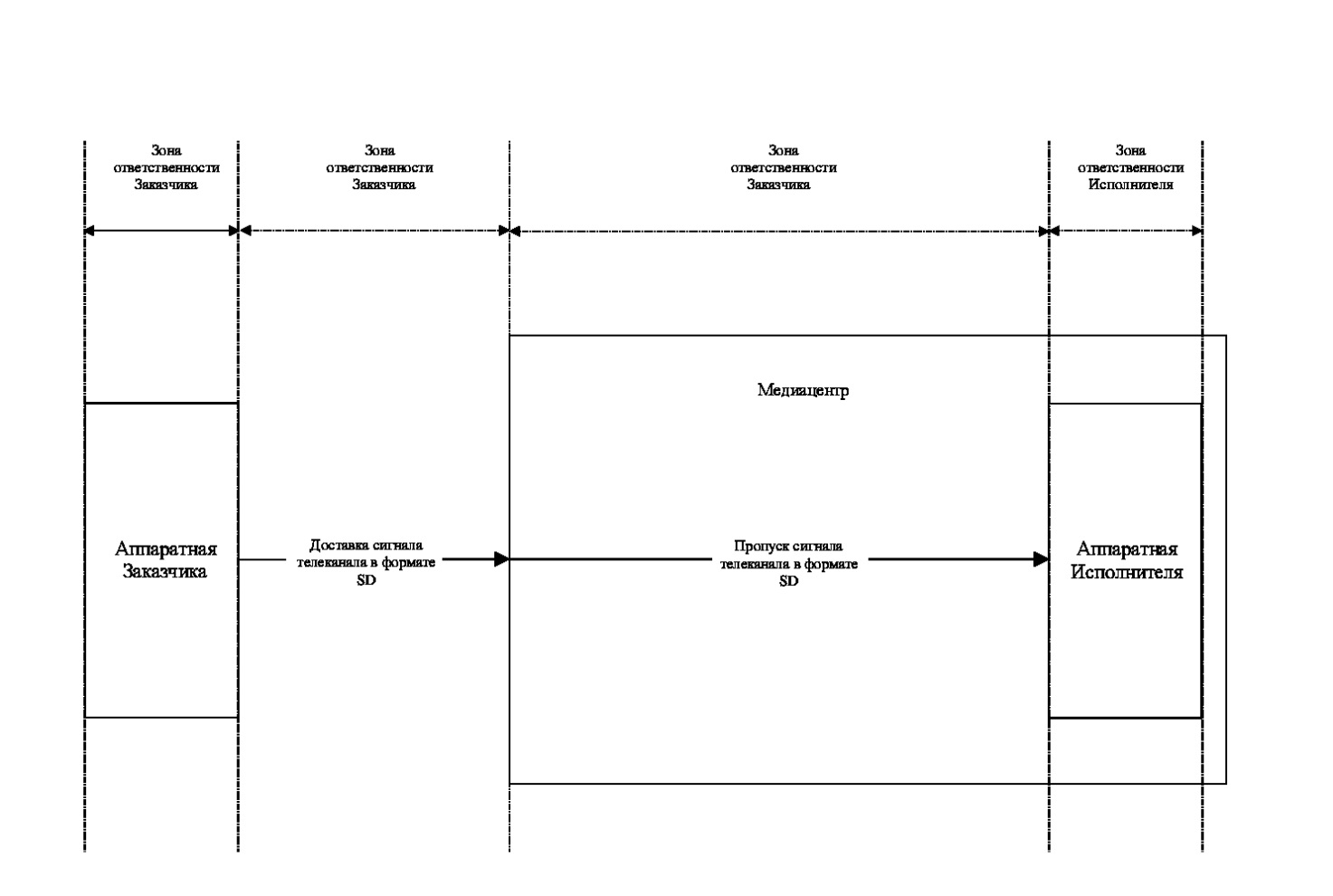 Приложение № 4 к договору №_____от «___» ___________ ___ г.ФОРМА Акта о несоответствии уровня громкости звуковой дорожки Приложение № 5 к договору №_____от «___» ___________ ___ г.ФОРМА Акта о перебоях в вещанииАкт № _____о перебоях в вещании телеканала «__________»за период с _________ по____________Мы, нижеподписавшиеся, составили настоящий Акт в том, что в период с ____  по _____ 201_ г. системой комплексного мониторинга Исполнителя был зафиксирован сбой на _______________ в доставке Телеканала «___» (версии _____________):Анализ указанных сбоев не выявил нарушений эксплуатации системы со стороны ИсполнителяАкт составлен «__» ______ 201_ годаЗАКАЗЧИК:ГАУ ЯО «Информационное агентство «Верхняя Волга»Местонахождение: 150000, г. Ярославль, ул. Максимова, д. 17/27Почтовый адрес: 150000, г. Ярославль, ул. Максимова, д. 17/27Департамент финансов ЯО (ГАУ ЯО «Информационное агентство «Верхняя Волга», л/с 946080016)р/с 40601810378883000001 ОТДЕЛЕНИЕ ЯРОСЛАВЛЬ Г.ЯРОСЛАВЛЬИНН 7604026974КПП 760401001БИК 047888001КОСГУ 00000000000000000130тел.:  (4852) 74-48-74Адрес электронной почты:zakazchik@vvolga-yar.ru___________________ИСПОЛНИТЕЛЬ:________________________________________________________________/____________/ М.П.__________________/______________/М.П.ЗАКАЗЧИК:ИСПОЛНИТЕЛЬ:_________________ /__________/___________________/__________________/М.П.М.П.Формат Сигнала Телеканала*SDIРазрешение Сигнала Телеканала720x576Средний уровень громкости звука Сигнала ТелеканалаВ пределах -23 LUFS ± 1 LUМаксимальное значение пикового уровня Сигнала Телеканала Не более -1 dBTP* Сигнал Телеканала является совокупностью сигналов изображения и звука* Сигнал Телеканала является совокупностью сигналов изображения и звукаИскусственный спутник ЗемлиРасположение ИЗСЭффективная изотропная излучаемая мощностьИсполнитель обязуется за свой счет осуществить:Заказчик обязуется за свой счет осуществить:Исполнитель обязуется за свой счет осуществить, а Заказчик обязуется компенсировать расходы Исполнителя**Доставка с промежуточной компрессией ----Х----Пропуск с промежуточной компрессией ----Х----ЗАКАЗЧИК:ИСПОЛНИТЕЛЬ:_________________ /_________/___________________/_________________/М.П.М.П.ЗАКАЗЧИК:ИСПОЛНИТЕЛЬ:_________________ / __________ /___________________/_________________/М.П.М.П.Акт № ____о несоответствии уровня громкости звуковой дорожки телеканала _________________ (наименование канала)«     »                         201_г. 	                                                                          г. ЯрославльИсполнитель: ______________________________Заказчик: ______________________________Договор №_____ от «___» ________ г.Анализ проводимых измерений:___________________________________________________________________________________________________________________________________________________________________________________________________________________________________________________________________________________________________________________________________Приложения:1.	График уровня громкости телеканала «______________», полученный в результате измерений за период с _______________ по _______________.Подписи:Технический директор                                                                                       __________________ /________________/Дата возникновения неисправностиВремя возникновения неисправностиДата устранения неисправностиВремя устранения неисправностиОбщее время простоя (сбоя) час:минОбщая продолжительность сбоев (час: мин) Общая продолжительность сбоев (час: мин) Общая продолжительность сбоев (час: мин) ЗаказчикДолжность______________________ФИО___________________________Подпись________________________ИсполнительДолжность______________________ФИО___________________________Подпись________________________ЗАКАЗЧИК:ИСПОЛНИТЕЛЬ:_________________ / _____________ /___________________/___________/М.П.М.П.